Permission to Attend Online:PA Cyber Youth & Teen Leadership Workshop LEAD by Example Program-Build Your Future with Discipline & Focus!Sponsored by the Student Assistance ProgramInstructions: Save this form to your computer, complete the information below electronically, resave, and email it or print and scan to rsvp@pacyber.org Session Code: Mark MS1 for Middle School Choice 1. Mark MS2 for Middle School Choice 2. Mark HS1 for High School Choice 1. Mark HS2 for High School Choice 2. MS1-Oct. 3,5,6 MS2-Oct. 17,19,21                  HS1-Oct. 24,26,28 HS2-Nov. 14,16,18Please indicate if there are any special learning needs or issues to better serve your child (such as IEP):  		3.    Emergency Day Time Contact:       Name							Phone4.    By typing or writing Parent/Guardian Name you agree to allow student(s) to attend the above sessions: Please be aware that the request to attend will not be complete until permission has been received. Permissions must be returned quickly to secure a spot. Space is limited.      The Workshops will help students develop leadership skills by making positive life choices based upon sound values and successful goals. Leadership helps boost educational productivity and can provide a student with a higher level of confidence, allowing them to speak their minds to tell people how they feel.  A certification of attendance will be provided.Web address link will be sent to parent and student email addresses just prior to the event. Again, return the permission slip to rsvp@pacyber.org 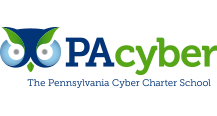 Student’s First & Last NameStudent’s PA Cyber ID #Student’s Grade LevelSession CodeLocationTimeZoom (Online)3:00 PM-4:00 PMZoom (Online)3:00 PM- 4:00PMZoom (Online)3:00 PM- 4:00PMZoom (Online)3:00 PM- 4:00PM